ZAPIŠ DO SEŠITU A PŘEČTI SI NÁSLEDUJÍCÍ STRÁNKY(POKUD MÁ NĚKDO MOŽNOST TISKU, MŮŽE VYTISKNOUT A NALEPIT DO SEŠITU)Z   H I S T O R I E   N A Š Í   V L A S T I- naše země byla osídlena od hlubokého pravěku- naši předci byli lovci, zemědělci ale také řemeslníci a obchodníci- osídlována byla území s dobrými klimatickými podmínkami (zdroj vody a obživy) např. PolabíJména starých národů neznáme (dochovaly se předměty, stavby, pohřebiště).Prvním národem v našich dějinách, který známe jménem, byli Keltové. Keltský kmen Bójové, dal naši zemi jméno Bohemia.V době stěhování národů přišli do českých zemí Slované (naši přímí předkové). Důležitý kmen Čechů a rod Přemyslovců.O 7. – 8- stol. n. l. nemáme na našem území příliš zpráv, proto vznikla řada pověstí, mýtů a legend (praotec Čech, Krok a jeho dcery, Horymír, Šemík…). První kronikář, který pověsti zaznamenal, byl Kosmas.V 9. stol. rozkvět Velké Moravy -> Cyril a Metoděj (vytvořili jazyk staroslověnštinu a písmo hlaholici).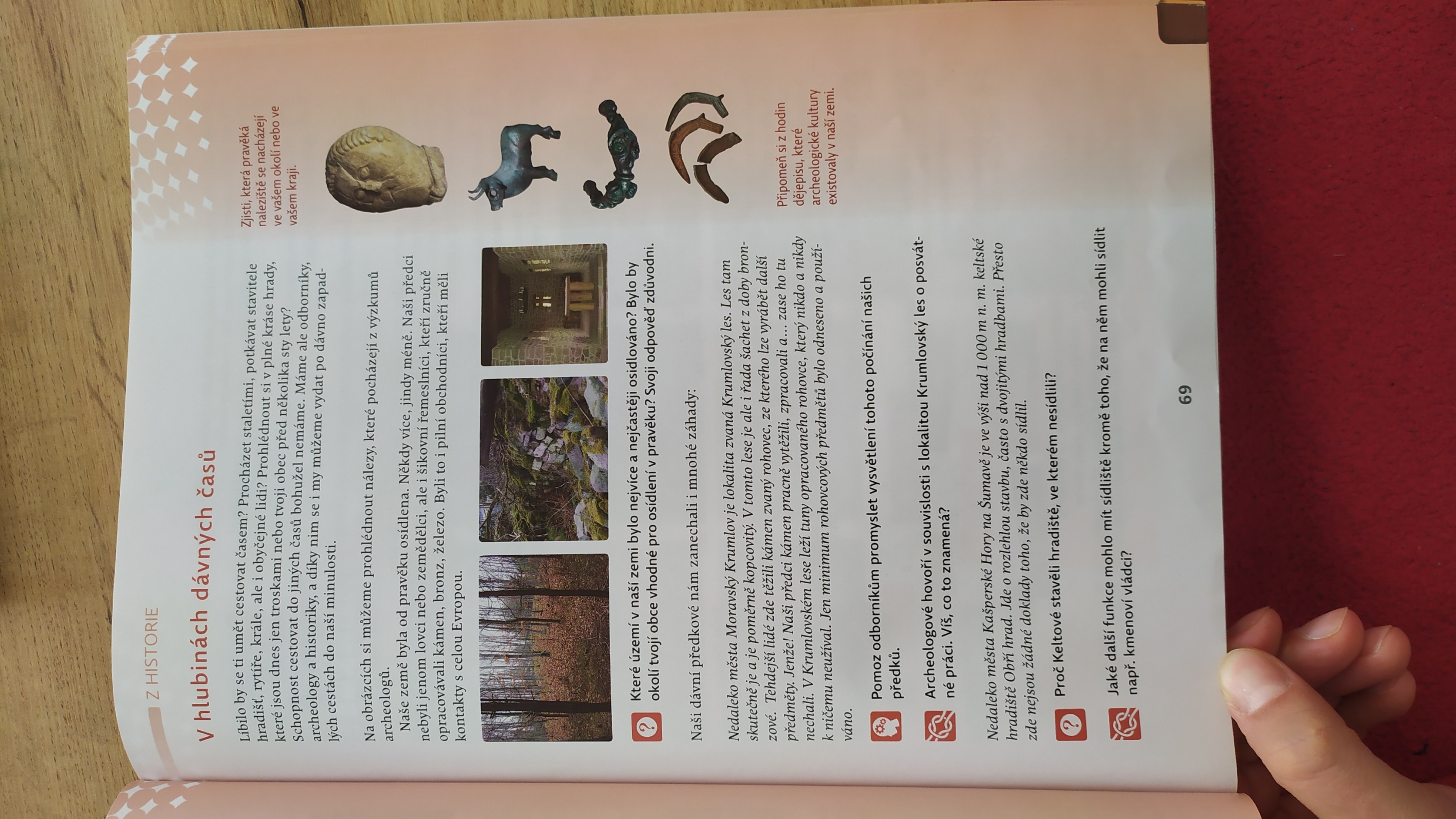 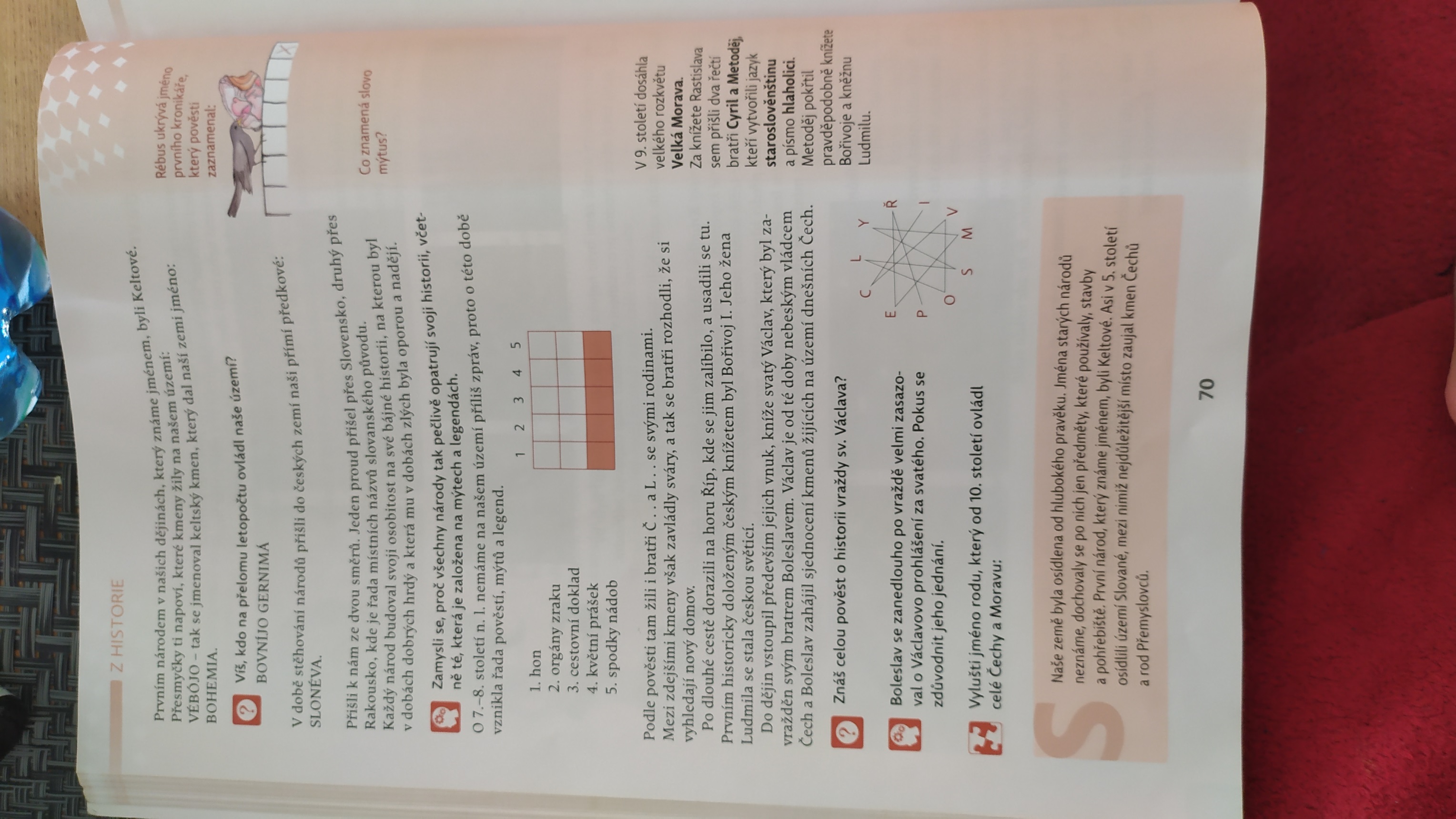 